WC Monday 28h June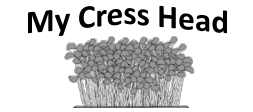 Content objective:To know that plants grow from seedsContent objective:To know that plants grow from seedsMeContent objective:To know that plants grow from seedsTeacherSkill objective:To follow instructions and observe resultsSkill objective:To follow instructions and observe resultsMe Skill objective:To follow instructions and observe resultsTeacherToday the date is:My cress looks like:Today the date is:My cress looks like:Today the date is:My cress looks like:Today the date is:My cress looks like: